РЕШЕНИЕПОМШУÖМот  14 февраля 2019 г. № 36/2019 – 512Руководствуясь статьей 33 Устава муниципального образования городского округа «Сыктывкар», статьей 14 Регламента работы Совета муниципального образования городского округа «Сыктывкар»,   Совет муниципального образования городского округа «Сыктывкар»РЕШИЛ:1. Внести в решение Совета муниципального образования городского округа «Сыктывкар» от 21.10.2015 № 01/2015-33 «О формировании президиума Совета муниципального образования городского округа «Сыктывкар» пятого созыва (2015 – 2020 гг.)» изменения, изложив состав президиума в редакции:2.  Настоящее решение вступает в силу со дня его принятия.Председатель СоветаМО ГО «Сыктывкар»								       А.Ф. ДюСОВЕТМУНИЦИПАЛЬНОГО ОБРАЗОВАНИЯГОРОДСКОГО ОКРУГА «СЫКТЫВКАР»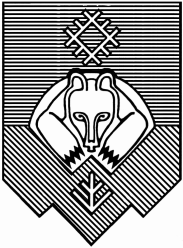 «СЫКТЫВКАР» КАР КЫТШЛÖН МУНИЦИПАЛЬНÖЙ ЮКÖНСА СÖВЕТ О внесении изменений в решение Совета муниципального образования городского округа «Сыктывкар» от 21.10.2015 № 01/2015-33         «О формировании президиума Совета муниципального образования городского округа «Сыктывкар» пятого созыва (2015 – 2020 гг.)»«Руководитель президиума:Дю Анна Феликсовна - председатель Совета МО ГО «Сыктывкар»;Члены президиума:Михальченков Иван Алексеевич - заместитель председателя Совета МО ГО «Сыктывкар»;Логина Наталья Григорьевна - заместитель председателя Совета МО ГО «Сыктывкар»;Абдулин Максим Анатольевич - секретарь Совета МО ГО «Сыктывкар»;Чиканчи Анатолий Васильевич - председатель счетной комиссии Совета МО ГО «Сыктывкар»;Литвина Светлана Евгеньевна - председатель постоянной комиссии по социальным вопросам Совета МО ГО «Сыктывкар»;Панюков Алексей Федорович - председатель постоянной комиссии по городскому хозяйству Совета МО ГО «Сыктывкар»;Цветкова Надежда Федоровна - председатель постоянной комиссии по бюджету, налогам и экономическому развитию Совета МО ГО «Сыктывкар».».